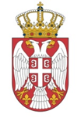 РЕПУБЛИКА СРБИЈАНАРОДНА СКУПШТИНАОдбор за европске интеграције20 Број: 06-2/178-1612. септембар 2016. годинеБ е о г р а дЗАПИСНИК ПЕТА СЕДНИЦА ОДБОРА ЗА ЕВРОПСКЕ ИНТЕГРАЦИЈЕ НАРОДНЕ СКУПШТИНЕ РЕПУБЛИКЕ СРБИЈЕПЕТАК, 09. СЕПТЕМБАР 2016. ГОДИНЕ	Седница је почела у 13.00 часова.Седницом је председавала председница Одбора Мариника Тепић. Седници су присуствовали чланови Одбора Весна Марковић, Жарко Мићин, Душица Стојковић, Звонимир Ђокић, Драган Шормаз, Александар Стевановић, Гордана Чомић, Муамер Бачевац, Хаџи Милорад Стошић и заменици чланова Одбора Милимир Вујадиновић, Оливера Пешић, Александра Јерков и Балинт Пастор. Седници нису присуствовали чланови Одбора Бранко Ружић, Петар Јојић и Младен Грујић. Седница Одбора је, у складу са чланом 44. став 4. Пословника Народне скупштине, одржана заједно са седницом Одбора за људска и мањинска права и равноправност полова, тако да су седници присуствовали чланови Одбра за људска и мањинска права и равноправност полова: Мехо Омеровић, председник Одбора, Никола Јоловић, Миланка Јевтовић Вукојичић, Љибушка Лакатош, Љиљана Малушић, Оливера Огњановић, Стефана Миладиновић, Татјана Мацура, Марија Јањушевић и Олена Папуга, чланови Одбора.Седници су присуствовали и: Тања Мишчевић, Шефица Преговарачког тима Србије за ЕУ, Саша Симовић; Александар Василијевић, помоћник начелника Управе полиције, Владимир Стојанов, начелник Одељења за организацију, превенцију и рад полиције у заједници, Министарство унутрашњих послова; Драган Кнежевић, Група за родну равноправност, Министарство рада, запошљавања и социјалне политике; Јасна Плавшић, Канцеларија за људска и мањинска права; Гордана Стевановић, заменица Заштитника грађана, Борјана Перуничић, начелник Одељења за родну равноправност, Заштитник грађана; Емила Спасојевић, Виши саветник, Повереник за заштиту равноправности; Марко Никотић, Служба Повереника за информације од јавног значаја и заштиту података о личности; Нора Хајринен, Лука Будимчевић, Гордана Арацкић Николић, Делегација ЕУ; Ненад Петковић, UNDP; Зорица Мршевић, Институт за социјалне науке; Милан Антонијевић, ЈУКОМ; Предраг Аздејковић, ГЛИЦ-Геј лезбијски инфо центар; Горан Милетић, Марко Михаиловић, Civil Right Defenders; Александар Прица, Асоцијација „Дуга“; Јованка Тодоровић, Гејтен; Адам Пушкар, Квирија центар; Лазар Павловић, Борис Милићевић, Геј стрејт алијанса; Анита Митић, Иван Ђурић, Иницијатива младих за људска права; Филип Кочевски, Група за подршку младим ЛГБТ особама „Изађи“, Нови Сад; Весна Зорић, УГ Егал; Наташа Поповић, Кристина Кастелац, Да се зна; Тамара Шкобо, Бобан Стојановић, Парада поноса и Драгана Тодоровић, Савез за једнака права ЛГБТИ особа западног Балкана и Турске.Председница Одбора за европске интеграције М. Тепић и председник Одбора за људска и мањинска права и равноправност полова М. Омеровић су поздравили присутне и констатовали да постоји кворум за рад у оба Одбора. На предлог председнице Одбора, једногласно је усвојенДневни редРазматрање положаја и права ЛГБТ особа у Републици Србији.Након тога, Одбор за људска и мањинска права и равноправност полова, на предлог председника Одбора М. Омеровића, такође је усвојио предложени дневни ред. ТачкаПредседница Одбора отворила је прву тачку дневног реда и дала реч Јасни Плавшић, испред владине Канцеларије за људска и мањинска права, како би присутне информисала о конкретним активностима Канцеларије. Ј. Плавшић је истакла да се у протеклом периоду Република Србија посвећено бавила питањима људских права, неговању културе мира, дијалога, а свему томе је дала  допринос и међународном и регионалном политиком коју води. У извештајима међународних, регионалних, али и других организација је оцењено да је последњих година доста тога урађено на плану успостављања правних и институционалних механизама за развој отвореног, демократског и толерантног друштва, заснованог на поштовању људских права. Ипак постоји простор за даљи напредак, пре свега у области примене онога што је усвојено. Ј. Плавшић сматра да је значајно што је тема поштовања права ЛГБТИ особа све присутнија у јавности. Направљени су помаци, али питање дискриминације лица на основу њихове сексуалне оријентације и родног идентитета је и даље осетљива тема  у српској јавности. У Извештају високог комесара УН за људска права Комитету за људска права, о дискриминацији и насиљу против појединки и појединаца заснованих на сексуалној оријентацији и родном идентитету,  Србија је сврстана у групу земаља у којима су од 2011. године учињени позитивни помаци, усвајањем нових или ревизијом постојећих закона. Као један од најбитнијих помака, Ј. Плавшић истиче тренутак у коме су уведена два нова механизма за праћење стања људских права - Савет за праћење примене препоруке механизама УН за људска права и Савет за праћење реализације акционог плана за примену стратегија превенције и заштите од дискриминације за период од 2014. до 2018. године. Објаснила је оба механизма, као и улогу Канцеларије у целом процесу. Канцеларија је координирала и припремила два Извештаја о праћењу акционог плана  за последњи квартал 2014. године, али и 2015. годину, а у припреми је и трећи извештај, који обухвата мере које треба спровести у првом и другом кварталу 2016. године. Канцеларија је радила и на различитим пројектима, учествовала на скуповима, све у циљу  обезбеђивања подршке ЛГБТИ популацији. Подсетила је да је борба против дискриминације и стварање толерантног друштва, задатак државних институција, али и независних тела, организација цивилног друштва, али је свакако значајна и улога медија.М. Омеровић је подсетио да су пре две године два Одбора имала прву заједничку седницу, на исту тему, али је напоменуо и да је на седници Одбора за људска и мањинска права и равноправност полова усвојен план рада и договорене су активности са Одбором за европске интеграције. Сматра да промене постоје, проблеми су постали видљивији, право на окупљање је обезбеђено, а Парада ће бити одржана и ове године. Унапређена је сарадња са државним институцијама, укључујући и Народну скупштину, што значи да сада постоји и политичка подршка, која је раније изостајала. М. Омеровић је истакао да дискриминација, стереотипи, предрасуде и даље постоје. Кроз разматрање извештаја, које су доставили Заштитник грађана и Повереник за заштиту равноправности, утврђивали су закључке и упућивали их НСРС. А. Василијевић, помоћник начелника Управе полиције, обратио се у име Министарства унутрашњих послова. Василијевић је поздравио присутне и истакао значајну и квалитетну сарадњу Министарства и различитих институција, која постоји последњих година. Истакао је и да је прави тренутак да се направи пресек по питању нивоа остварености и заштите људких и мањинских права. Министарство предузима многобројне активности. Стратегија полиције у заједници је донета 2013. године, важиће и у 2017. години, а сачињен је и акциони план, како би се створило безбедније окружење за живот свих грађана Србије. У даљој расправи у којој су учествовали М. Јањушевић, А. Стевановић, Т. Мацура, Т. Мишчевић, Е. Спасојевић, Г. Милетић, Л. Павловић, Б. Милићевић, Ј. Плавшић, А. Василијевић, Г. Чомић, А. Прица, А. Митић, К. Кастелац и Б. Стојановић,  расправљало се о: људским правима и правима која уживају ЛГБТ особе у Републици Србији, промоцији посебних права за ЛГБТ особе, о питањима имовинских права ЛГБТ особа, о потреби промене Устава ради регулисања брачних права ЛГБТ особа, потреби едукације ученика основних и средњих школа, о Закону о забрани дискриминације, о раду Поверенице за заштиту равноправности и њеним надлежностима, о организацији недеље поноса, тј. Прајда, о насиљу које се свакодневно дешава, како према представницима ЛГБТ, тако и према другим рањивим групама, о потреби да се усвоји закон о промени пола, о олакшавању контакта ЛГБТ популацији са официрима за везу МУП-а и о раду на превенцији ХИВ-а. Након дискусије председници два одбора су предложили усвајање закључка, о коме би гласала оба одбора појединачно. Текст Предлога закључка је прочитала председница Одбора за европске интеграције:  Одбор за европске интеграције и Одбор за људска и мањинска права и равноправност полова констатују потребу даљег континуираног рада свих надлежних државних институција и органа и заинтересованих субјеката на унапређењу поштовања основних прва и слобода грађана и постизању нулте толеранције на дискриминацију. Одбори позивају Народну скупштину да усвоји Декларацију против хомофобије којом ће се потврдити опредељеност највишег законодавног тела за сузбијање свих облика насиља, дискриминације и предрасуда према ЛГБТ заједници у Србији.Одбори указују на значај сталног образовања и информисања постојећих капацитета за спровођење антидискриминационих политика и за препознавање дискриминације на националном и локалном нивоу како би се постигао жељени, конструктивни дијалог који ће допринети смањењу предрасуда и стереотипа усмерених према мањинским заједницама и групама и значајно подићи квалитет живота ЛГБТ заједнице. Одбори позивају надлежне институције да усвоје Националну стратегију против насиља, која  ће препознати насиље над ЛГБТ особама, као и вршњачко насиље у школама због претпостављене сексуалне оријентације, као и да заједничким напорима сачине предлог акта који ће регулисати све правне последице промене пола. Одбори изражавају уверење да сви јавни догађаји који имају за циљ промоцију и унапређење поштовања основних људских права и слобода и заштиту од дискриминације, шаљу поруку о међусобном разумевању, заједништву и преданом раду свих чинилаца у друштву на обезбеђивању равноправности и побољшању положаја припадника мањинских заједница и група. Одбори изражавају уверење да ће овогодишња Парада поноса у Београду протећи мирно и достојанствено, и пружају пуну подршку организаторима и свим надлежним институцијама у сталној борби за поштовање људских права и основних слобода и подизања квалитета живота ЛГБТ особа у Србији.Чланови два одбора одвојено су гласали о закључку. Чланови Одбора за европске интеграције су усвојили Закључак већином гласова. Седница је завршена у 15:25 часова.На седници Одбора је вођен тонски запис.СЕКРЕТАР ОДБОРА                                                           ПРЕДСЕДНИЦА ОДБОРААлександар Ђорђевић				                    Мариника Тепић